Unit 9 Lesson 6: Represent Numbers with ExpressionsWU True or False: Place Value (Warm up)Student Task StatementDecide if each statement true or false. Be prepared to explain your reasoning.5 hundreds + 2 tens + 7 ones = 5274 hundreds + 12 tens + 7 ones = 5275 hundreds + 7 ones + 2 tens = 5271 Make Equations TrueStudent Task StatementFind the number that makes each equation true.5 hundreds + _____ tens + 6 ones = 5 hundreds + 5 tens + 16 ones1 hundred + 1 ten + 17 ones = 1 hundred + _____ tens + 7 ones4 hundreds + 15 tens + 3 ones = _____ hundreds + 5 tens + 3 ones4 hundreds + 3 tens + 7 ones = 3 hundreds + _____ tens + 7 ones7 hundreds + 8 tens + 4 ones = 7 hundreds + 7 tens + _____ ones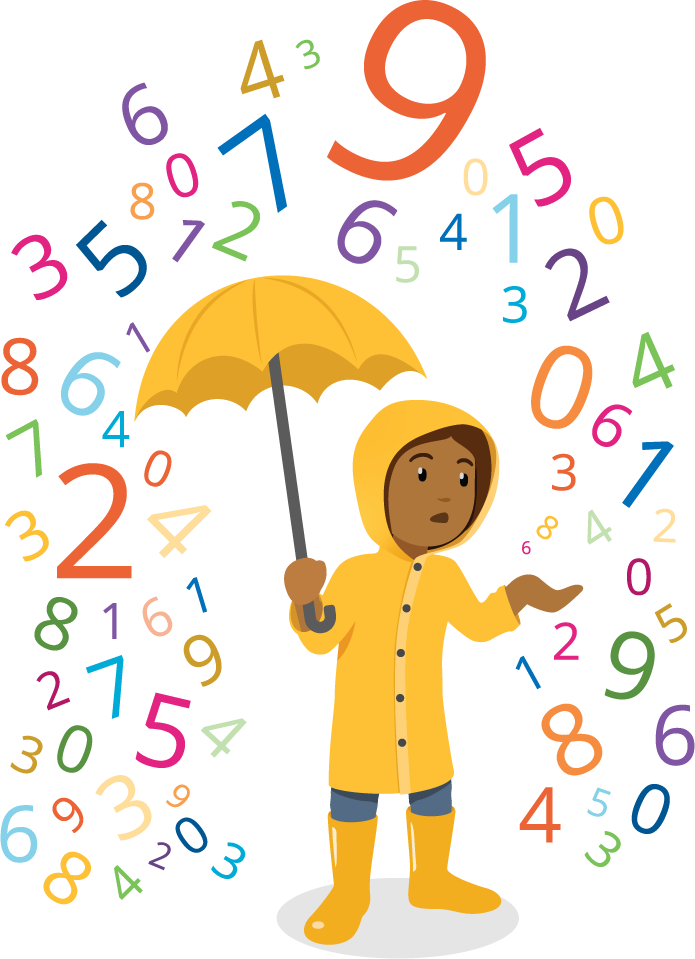 6 hundreds + 9 ones = 5 hundreds + _____ tens + 9 ones2 hundreds + 9 tens + 17 ones = _____ hundreds + 7 ones3 hundreds + 1 ten + 5 ones = 2 hundreds + 10 tens + _____ onesIf You Have Time: Make your own equation with a missing value for your partner.2 Card Sort: Expressions with Three-digit ValuesStudent Task StatementGroup the cards into sets of expressions that have the same value. Record the letters of the matching cards. Write an expression that represents the same value.letters for matching expressions: __________________new expression:letters for matching expressions: __________________new expression:letters for matching expressions: __________________new expression:letters for matching expressions: __________________new expression: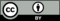 © CC BY 2021 Illustrative Mathematics®